Want to do business in Colorado, Kansas, Missouri and Nebraska?The MPMSDC offers subscription services to any certified MBE who has been certified by one of our affiliated NMSDC councils, for a nominal annual fee.Become a subscriber to the Mountain Plains Minority Supplier Development Council (MPMSDC). All certified MBEs within the NMSDC’s national network have access to subscription services (formerly referred to as “reciprocal status”) from those regional councils outside of their local home council. A subscription entitles a certified MBE to receive access to regional products or services from outside of their home territory, which usually consists of local events and training.Benefits of MBE subscription with the MPMSDC:Market Intelligence in the Council's unique marketParticipation in 1 on 1 strategic sessionsPrograms presenting opportunities in non-traditional areas, professional services, marketing, branding, etc.Strategic three-way meetings with key decision makers (i.e. staff,  MBE, and corporate decision makers)Access to Council networking & other business events5 in 1 industry eventsAnnual Bus Tours (Colorado/Nebraska)Industry Specific ForumsBusiness & Outreach Events	Access Opportunity Meetings10% off Registration fees for the Business Opportunity Fair & the Growth Through Partnership ConferenceAdvertise on the Council's websiteEligibility for subscription services In order to qualify for subscription services, your company must meet the following requirements:Must be an actively certified MBE within the National Minority Supplier Development Council (NMSDC) network.Must be in good financial standing with your home council at the time of the subscription service request.Must be more than 60 days away from your home council certification expiration date when applying for subscription services. Length of subscription services The subscription services run concurrently with your home affiliate council certification. The subscription expiration date will be the same as your home council certification expiration date. For example, if Company X is certified in Houston with Houston Minority Supplier Development Council (HMSDC) from January 30, 2014 until January 30, 2015, then the subscription expiration date with the MPMSDC will expire on the same date as the HMSDC certificate — January 30, 2015. Timing rules for subscriptionsWe welcome all certified MBEs to subscribe to our services at any time. However, any certified MBE requesting subscription services within 60 days of their certification expiring at their home affiliate council will be asked to withhold their request until re-certification with their home affiliate council is completed.During the process, if you have any questions, please feel free to contact Ann Albergotti, MBE Services Manager at 303-623-3037, ext 212 or ann@mpmsdc.orgCompleted applications may be sent to:Attn: Ann AlbergottiMountain Plains MSDC6025 S. Quebec StreetCentennial, CO 80111Processing Time for Applications Submitted applications are processed within 3 weeks, upon receipt of payment, a completed application, and your MBE profile, from your home council. Note: the MBE profile will be used to create your account in our system, so you can be officially recognized as a subscription services member of the Mountain Plains MSDC. Our Council will reach to your home council out and request your profile, upon receipt of your payment and application. Payment is accepted in the form of check or credit card:Checks should be made payable to the Mountain Plains MSDC and mailed with the application to the address listed above.To pay over the phone with a credit card, please call Ann Albergotti at 303-623-3037, ext 212Good luck on all your future business endeavors.  We look forward to servicing you.Stan SenaPresident & CEOThe Mountain Plains Minority Supplier Development CouncilPlease complete the following fields:Date of application submission: ___________________Federal Tax ID Number: ___________________________Company Name ___________________________________________________________________Company DBA Name ______________________________________________________________Company Address__________________________________________________________________Street Address_____________________________________________________________________City/State/ZIP Code________________________________________________________________Is the mailing address the same as company address? YES NOIf not, please provide details on the lines below.Mailing Address ___________________________________________________________________City/State/ZIP Code_________________________________________________________________Certification InformationHome Council_____________________________________________________________________What is the certification expiration date with your home council? (Month/Day/Year) ____/____/____What were your gross annual sales for:2015_________________________      2016__________________________Does your company hold any additional certifications?       WBE Certified       Veteran Certified     8A Certified        Other _____________________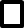 Contact Information – Primary First_______________________________ Last______________________________  _______ Primary Contact Job Title________________________________________________________Primary Contact Email__________________________________________________ ________Primary Contact Phone ______ - ________ - __________    Ext. ______ Contact Information – Secondary First________________________________ Last____________________________________ Secondary Contact Job Title______________________________________________________Secondary Contact Email________________________________________________________Secondary Contact Phone ________ - ______ - _________    Ext. ______ Please provide a copy of the certificate from the Council in which you are currently certified (i.e. Houston MSDC, etc.) NOTE: Upon receipt of a completed application, we will request a copy of your MBE Profile, from your home council, so your profile can be added to our database. Please remember that processing time for applications is 3 weeks, upon receipt of a completed application, payment, and a copy of your MBE profile from your home council.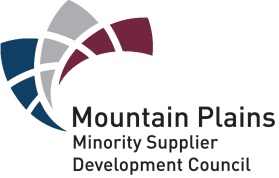 An Affilliate Council of the NMSDCMinority Business Enterprise (MBE)Application for Subscription ServicesMountain Plains MSDC RegionTiered Subscription Fees based on Gross Annual SalesTiered Subscription Fees based on Gross Annual SalesTiered Subscription Fees based on Gross Annual SalesTiered Subscription Fees based on Gross Annual SalesFee CategoryClass 1Class 2Class 3Class 4Less than $1,000,000$1,000,000 - $10,000,000$10,000,000 - $50,000,000Greater than $50,000,000Subscription Services$225.00$400.00$500.00$500.00